Name _____________________________________ Datum _________________ Klasse: Deutsch IIIJobs der ZukunftVideo: http://cleanvideosearch.com/media/action/yt/watch?videoId=QOe9uzzwKt8 Arbeitsanweisungen: Schaut mal an das Video und beantworte die Fragen. 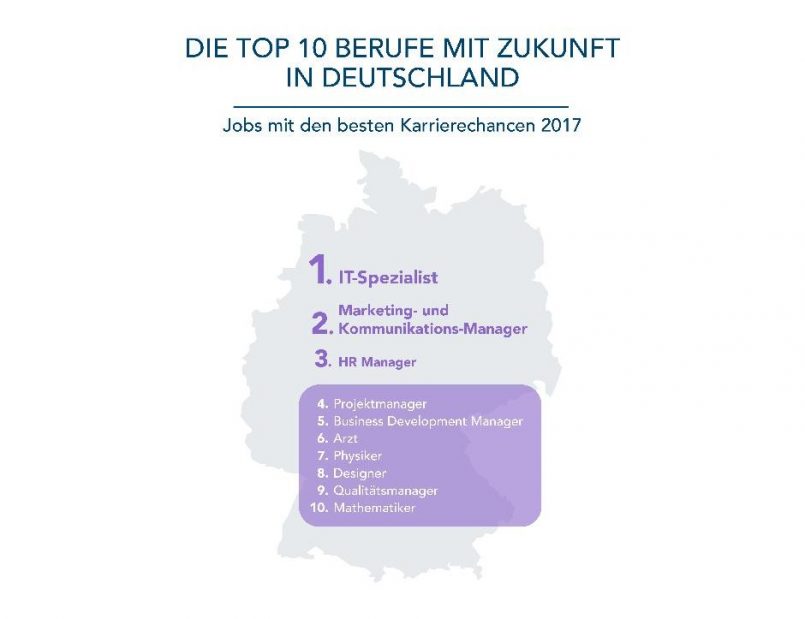 In welcher Stadt sind sie?MünchenDusseldorfKölnWas bedeutet ,,verändern?“to changeto be employedto likeDrei Jugendliche stellen vor was sie gerne als Beruf machen werden. Was sagen sie?Das Mädchen 1					1. ӒrztinDas Mädchen 2					2. EinkäuferDer Junge 1						3. Oper SängerinWird die erfolgende Jobs in der Zukunft (in 30 Jahre) sein? EinkäuferGrafik-DesignerKFZ-MechatronikerWas für Berufe werden es in der Zukunft nicht so oft geben? Kreis alle Jobs die passen. Hotelabeiter		Lehrer		Arzt		Technik		WissenschaftlicherIngenieur		Reisebürokaufmann		Verkäufer 		PolizistWas für Berufe von Nummer 4 sind ,,Hilfe Berufe?“Welche Berufe werden bestimmt in der Zukunft sein? Kreis alle Jobs die passen. Hotelabeiter		Lehrer		Arzt		Technik		WissenschaftlicherIngenieur		Reisebürokaufmann		Verkäufer 		PolizistWas bedeutet ,,Ausbildung?“employmentinternship / apprenticeshipschoolAm Ende gibt es zwei andere Möglichkeiten für Berufe in der Zukunft: Online Geld verdienen und Auto fahren. Gib ein Beispiel von jeder (each). Welcher Beruf findest du am besten?Vergleich das Information im Video mit dem Infografik. Gibt es ähnliches Information? Welcher Beruf findest du am besten? Füllt die Tabelle aus und dann beantworte die Frage unter. Benutzt denn oder weil in deinem Antwort. ________________________________________________________________________________________________________________________________________________________________________________________________________________________________________________________________________________________________________________________________________________TeamarbeitFlexiblere ArbeitszeitenGute BezahlungMöglichkeit zu Home-OfficeHotelarbeiterLehrerArztIngenieurVerkäuferPolizistKrankenschwesterComputer ProgrammiererKellnerArchitekt